Organisatorische Konzeption für das Schuljahr 2019/20AngeboteDie Angebote, die in einem festen Rhythmus über das gesamte Schuljahr angeboten werden, sind mit Inhalts-, Leiter-, Zeit- und Ortangabe in der folgenden Tabelle dargestellt.KH- KletterhalleBildungsergänzende AngeboteFreizeitpädagogisch/ ErlebnispädagogischEislaufenFußballKlettern/ BouldernTrampolinspringenBadmintonSchwimmenTheaterbesucheSozialpädagogischMathematische Stadtrallye, Känguru-WettbewerbVeranstaltungen in der VDI - GaraGe gemeinnützige GmbHAIDS-Prävention und SexualerziehungTeambuildung Ministerium für AbenteuerFahrt zum Landtag in DresdenFahrt nach Potsdam und Berlin zu historischen StättenLeipzig, den 2.9.2019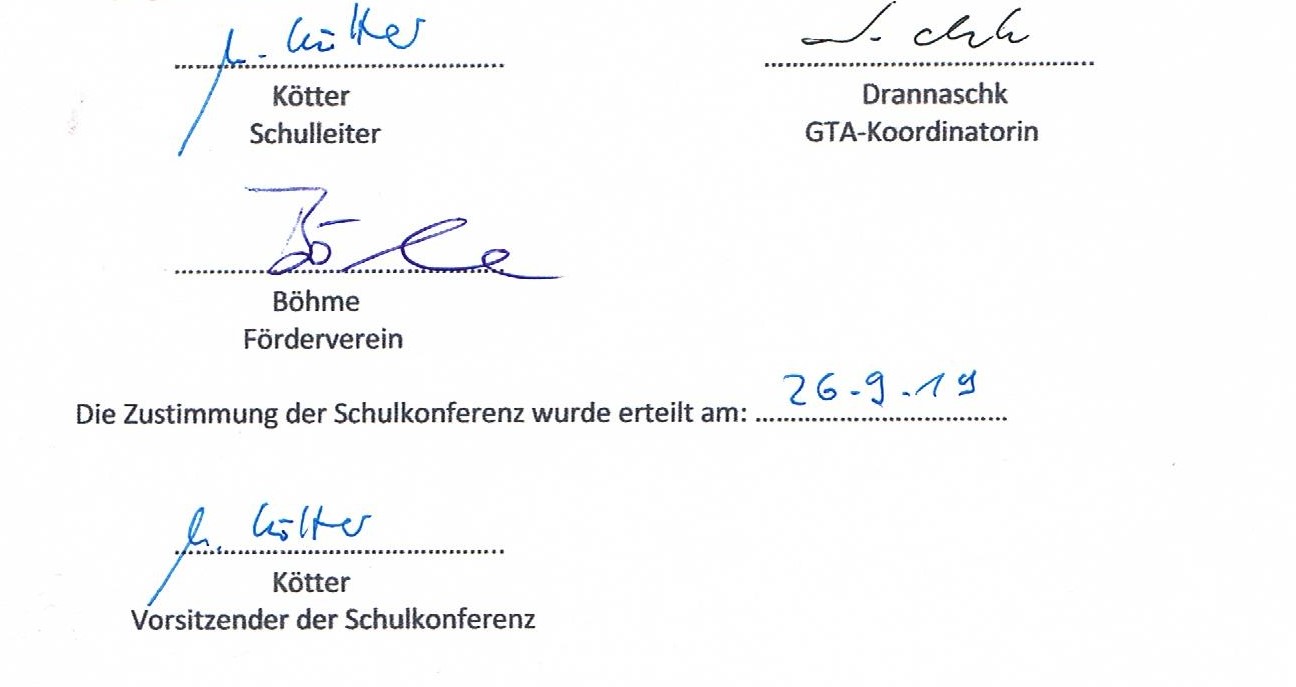 Nr.AngebotInhaltLeiter/inZeitOrt1SchulgartenPflanzen, pflegen, gestaltenNestlerDie 8./9.St.012RugbyTechnik, Taktik und SpielMutluMi 8.St.TH3Analoger SpielspaßSpiele ohne ComputerHildebrandtFr 6./7.St.A34Fußball Kl. 5/6Technik, Taktik und SpielKeimDie 8.St.TH5Volleyball MädchenTechnik, Taktik und SpielEnglerDo 8.St.TH6Gemeinsam musizierenInstrumente lernen, singenHectorDie 8./9.St.017Schul-Fahrrad-WerkstattReparieren, Warten, NeubauKötterDie 8./9.St.0018Gesund KochenKleine, gesunde Snacks zum SelbermachenChoumaneDo 8/9.St.Küche9Jugend forschtVorber. der Teilnahme am WettbewerbHaßMi 8.St.20110BlumenpflegeBlumen des Schulhauses pflegenBelaschkyMi 8.St.1011BouldernTechnik, Übung am FelsenReicheltMo 8./9.St.KH12Regenbogengruppesexuelle Vielfalt erlebenMelzerDie 8.St.10113HA-BetreuungHilfe bei Anfertigung der HAHoppePohlKlöpping Die 8.St.Mi 7./8.StDo 8.St..A014DebattierclubVorbereitung auf das Leben nach der SchuleChoumaneDie 8./9.St.A115IT-HelferComputerwartung, Anleitung, Spielen PohlDio 8./9.St.103